Muehlenbeckia complexa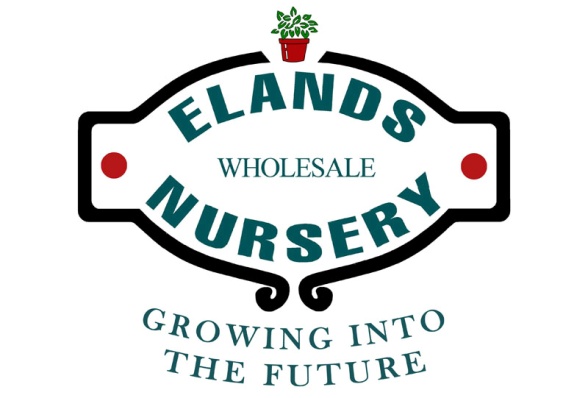 Wondering Wire VineThe wire vine is an exceptionally hardy ground cover or climbing vine. It’s easy to use, especially in challenging areas of the garden where other plants are struggling to flourish.Muehlenbeckia complexa create a mat of small shiny, dark green to black leaves on wire like rigid stems. They generally prefer a full sun and high light position but are able to cope in dappled shade and can be used indoors.The Wire Vine has so many uses that these are only limited to ones imagination! It is fast and efficient in its role as a ground cover and will finally reach a spread of approximately 3 metres by 3 metres. It is easily trimmed if needed and works well under tress where it is not affected by competitive tree roots. It will also tolerate fairly heavy foot traffic.As a wondering wine it is easily able to support itself with its twisted stems. These create a mounding effect when left to ramble over the landscape. On a trellis, in a hanging basket or as a topiary its vigorous growth makes for a quick end result and simple pruning or mowing back into shape keeps it in check. As a houseplant it requires a medium to bright light and will cope well on windowsills.When used in the garden Muehlenbeckia is a hardy specimen. It tolerates coastal gardening (it is salt and wind resistant) and is also able to cope in cold and light frost conditions (to around – 5 ◦). Should the plant be exposed to severe cold it simply needs to be cut back to allow it to re shoot in the summer.Muehlenbeckia tolerate a wide variety of soil types from sandy or loam to clay soils, they however prefer a well drained soil for optimum growth. Regular watering will keep the plant happy in the summer months and much less watering time is required in the winter months .This plant is water wise once established!Muehlenbeckia complexa do produce insignificant flowers, these are small and white in colour and become more apparent in the autumn months. As a ground cover Muehlenbeckia complexa are easy to grow and very rewarding. They make super pavement specimens for fuss free gardens outside your property or why not use them to cascade over low walls and to stabilise step embankments. When used to ramble over fences or boundary structures they make hardy hedges which cope well in exposed conditions .All in all this versatile little plant will make even the most inexperience gardener have green fingers!